14 сентября 2020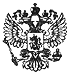 Приказ Министерства просвещения РФ от 2 сентября 2020 г. N 458 "Об утверждении Порядка приема на обучение по образовательным программам начального общего, основного общего и среднего общего образования"Зарегистрировано в Минюсте РФ 11 сентября 2020 г.Регистрационный N 59783     В соответствии с частью 8 статьи 55 Федерального закона от 29декабря 2012 г. N 273-ФЗ "Об образовании в Российской Федерации"(Собрание законодательства Российской Федерации, 2012, N 53, ст. 7598;2019, N 30, ст. 4134) и подпунктом 4.2.21 пункта 4 Положения оМинистерстве просвещения Российской Федерации, утвержденногопостановлением Правительства Российской Федерации от 28 июля 2018 г.N 884 (Собрание законодательства Российской Федерации, 2018, N 32,ст. 5343), приказываю:     1. Утвердить прилагаемый Порядок приема на обучение пообразовательным программам начального общего, основного общего и среднегообщего образования.     2. Признать утратившими силу:     приказ Министерства образования и науки Российской Федерации от 22января 2014 г. N 32 "Об утверждении Порядка приема граждан на обучение пообразовательным программам начального общего, основного общего и среднегообщего образования" (зарегистрирован Министерством юстиции РоссийскойФедерации 2 апреля 2014 г., регистрационный N 31800);     приказ Министерства просвещения Российской Федерации от 17 января2019 г. N 19 "О внесении изменений в Порядок приема граждан на обучениепо образовательным программам начального общего, основного общего исреднего общего образования, утвержденный приказом Министерстваобразования и науки Российской Федерации от 22 января 2014 г. N 32"(зарегистрирован Министерством юстиции Российской Федерации 4 февраля2019 г., регистрационный N 53685).Министр                                                     С.С. Кравцов                                                               Приложение                                                                Утвержден                                        приказом Министерства просвещения                                                     Российской Федерации                                             от 02 сентября 2020 г. N 458   Порядок приема на обучение по образовательным программам начального         общего, основного общего и среднего общего образования     1. Порядок приема на обучение по образовательным программамначального общего, основного общего и среднего общего образования (далее- Порядок) регламентирует правила приема граждан Российской Федерации наобучение по образовательным программам начального общего, основногообщего и среднего общего образования в организации, осуществляющиеобразовательную деятельность (далее соответственно - основныеобщеобразовательные программы, общеобразовательные организации).     2. Прием на обучение по основным общеобразовательным программам засчет бюджетных ассигнований федерального бюджета, бюджетов субъектовРоссийской Федерации и местных бюджетов проводится на общедоступнойоснове, если иное не предусмотрено Федеральным законом от 29 декабря2012 г. N 273-ФЗ "Об образовании в Российской Федерации"1 (далее -Федеральный закон).     3. Прием иностранных граждан и лиц без гражданства, в том числесоотечественников, проживающих за рубежом, в общеобразовательныеорганизации на обучение по основным общеобразовательным программам засчет бюджетных ассигнований федерального бюджета, бюджетов субъектовРоссийской Федерации и местных бюджетов осуществляется в соответствии смеждународными договорами Российской Федерации, Федеральным законом инастоящим Порядком.     4. Правила приема на обучение по основным общеобразовательнымпрограммам должны обеспечивать прием всех граждан, которые имеют право наполучение общего образования соответствующего уровня, если иное непредусмотрено Федеральным законом2.     Правила приема в государственные образовательные организациисубъектов Российской Федерации и муниципальные образовательныеорганизации на обучение по основным общеобразовательным программам должныобеспечивать также прием в образовательную организацию граждан, имеющихправо на получение общего образования соответствующего уровня ипроживающих на закрепленной территории3.     Федеральные государственные органы вправе обеспечивать в федеральныхгосударственных образовательных организациях организацию предоставленияобщедоступного и бесплатного общего образования4.     5. Закрепление муниципальных образовательных организаций законкретными территориями муниципального района, городского округаосуществляется органами местного самоуправления муниципальных районов игородских округов по решению вопросов местного значения в сфереобразования.     В субъектах Российской Федерации - городах федерального значенияМоскве, Санкт-Петербурге и Севастополе полномочия органов местногосамоуправления внутригородских муниципальных образований в сфереобразования, в том числе по закреплению образовательных организацийсубъектов Российской Федерации за конкретными территориями,устанавливаются законами субъектов Российской Федерации - городовфедерального значения Москвы, Санкт-Петербурга и Севастополя5.     6. Муниципальные образовательные организации и государственныеобразовательные организации субъектов Российской Федерации размещают насвоих информационном стенде и официальном сайте винформационно-телекоммуникационной сети "Интернет" (далее - сетьИнтернет) издаваемый не позднее 15 марта текущего года соответственнораспорядительный акт органа местного самоуправления муниципального районаили городского округа по решению вопросов местного значения в сфереобразования или распорядительный акт органа исполнительной властисубъекта Российской Федерации, осуществляющего государственное управлениев сфере образования, о закреплении образовательных организаций засоответственно конкретными территориями муниципального района (городскогоокруга) или субъекта Российской Федерации в течение 10 календарных дней смомента его издания.     Образовательные организации субъектов Российской Федерации - городовфедерального значения Москвы, Санкт-Петербурга и Севастополя размещают насвоих информационном стенде и официальном сайте в сети Интернетиздаваемый не позднее 15 марта текущего года распорядительный акт органа,определенного законами указанных субъектов Российской Федерации, озакреплении указанных организаций за конкретными территориями в течение10 календарных дней с момента его издания.     7. Правила приема в конкретную общеобразовательную организацию наобучение по основным общеобразовательным программам в части, неурегулированной законодательством об образовании, устанавливаютсяобщеобразовательной организацией самостоятельно6.     Прием на обучение в филиал общеобразовательной организацииосуществляется в соответствии с правилами приема на обучение вобщеобразовательной организации.     8. Получение начального общего образования в общеобразовательныхорганизациях начинается по достижении детьми возраста шести лет и шестимесяцев при отсутствии противопоказаний по состоянию здоровья, но непозже достижения ими возраста восьми лет. По заявлению родителей(законных представителей) детей учредитель общеобразовательнойорганизации вправе разрешить прием детей в общеобразовательнуюорганизацию на обучение по образовательным программам начального общегообразования в более раннем или более позднем возрасте7.     9. Во внеочередном порядке предоставляются места вобщеобразовательных организациях, имеющих интернат:     детям, указанным в пункте 5 статьи 44 Закона Российской Федерации от17 января 1992 г. N 2202-1 "О прокуратуре Российской Федерации"8;     детям, указанным в пункте 3 статьи 19 Закона Российской Федерации от26 июня 1992 г. N 3132-1 "О статусе судей в Российской Федерации"9;     детям, указанным в части 25 статьи 35 Федерального закона от 28декабря 2010 г. N 403-ФЗ "О Следственном комитете РоссийскойФедерации"10.     10. В первоочередном порядке предоставляются места в государственныхи муниципальных общеобразовательных организациях детям, указанным вабзаце втором части 6 статьи 19 Федерального закона от 27 мая 1998 г.N 76-ФЗ "О статусе военнослужащих", по месту жительства их семей11.     В первоочередном порядке также предоставляются места вобщеобразовательных организациях по месту жительства независимо от формысобственности детям, указанным в части 6 статьи 46 Федерального закона от7 февраля 2011 г. N 3-ФЗ "О полиции"12, детям сотрудников органоввнутренних дел, не являющихся сотрудниками полиции13, и детям, указаннымв части 14 статьи 3 Федерального закона от 30 декабря 2012 г. N 283-ФЗ "Осоциальных гарантиях сотрудникам некоторых федеральных органовисполнительной власти и внесении изменений в законодательные актыРоссийской Федерации"14.     11. Прием на обучение в общеобразовательную организацию проводитсяна принципах равных условий приема для всех поступающих, за исключениемлиц, которым в соответствии с Федеральным законом предоставлены особыеправа (преимущества) при приеме на обучение15.     12. Проживающие в одной семье и имеющие общее место жительства детиимеют право преимущественного приема на обучение по образовательнымпрограммам начального общего образования в государственныеобразовательные организации субъектов Российской Федерации имуниципальные образовательные организации, в которых обучаются их братьяи (или) сестры16.     Дети, указанные в части 6 статьи 86 Федерального закона17,пользуются преимущественным правом приема в общеобразовательныеорганизации со специальными наименованиями "кадетская школа", "кадетский(морской кадетский) корпус" и "казачий кадетский корпус", которыереализуют образовательные программы основного общего и среднего общегообразования, интегрированные с дополнительными общеразвивающимипрограммами, имеющими целью подготовку несовершеннолетних граждан квоенной или иной государственной службе, в том числе к государственнойслужбе российского казачества18.     13. Дети с ограниченными возможностями здоровья принимаются наобучение по адаптированной образовательной программе начального общего,основного общего и среднего общего образования (далее - адаптированнаяобразовательная программа) только с согласия их родителей (законныхпредставителей) и на основании рекомендацийпсихолого-медико-педагогической комиссии19.     Поступающие с ограниченными возможностями здоровья, достигшиевозраста восемнадцати лет, принимаются на обучение по адаптированнойобразовательной программе только с согласия самих поступающих.     14. Прием в общеобразовательную организацию осуществляется в течениевсего учебного года при наличии свободных мест.     15. В приеме в государственную или муниципальную образовательнуюорганизацию может быть отказано только по причине отсутствия в нейсвободных мест, за исключением случаев, предусмотренных частями 5 и 6статьи 67 и статьей 88 Федерального закона. В случае отсутствия мест вгосударственной или муниципальной образовательной организации родители(законные представители) ребенка для решения вопроса о его устройстве вдругую общеобразовательную организацию обращаются непосредственно в органисполнительной власти субъекта Российской Федерации, осуществляющийгосударственное управление в сфере образования, или орган местногосамоуправления, осуществляющий управление в сфере образования20.     16. Государственные образовательные организации субъектов РоссийскойФедерации или муниципальные образовательные организации с цельюпроведения организованного приема детей в первый класс размещают на своихинформационном стенде и официальном сайте в сети Интернет информацию:     о количестве мест в первых классах не позднее 10 календарных дней смомента издания распорядительного акта, указанного в пункте 6 Порядка;     о наличии свободных мест в первых классах для приема детей, непроживающих на закрепленной территории, не позднее 5 июля текущего года.     17. Прием заявлений о приеме на обучение в первый класс для детей,указанных в пунктах 9, 10 и 12 Порядка, а также проживающих назакрепленной территории, начинается 1 апреля текущего года и завершается30 июня текущего года.     Руководитель общеобразовательной организации издает распорядительныйакт о приеме на обучение детей, указанных в абзаце первом настоящегопункта, в течение 3 рабочих дней после завершения приема заявлений оприеме на обучение в первый класс.     Для детей, не проживающих на закрепленной территории, приемзаявлений о приеме на обучение в первый класс начинается 6 июля текущегогода до момента заполнения свободных мест, но не позднее 5 сентябрятекущего года.     Государственные образовательные организации субъекта РоссийскойФедерации и муниципальные образовательные организации, закончившие приемв первый класс всех детей, указанных в пунктах 9, 10 и 12 Порядка, атакже проживающих на закрепленной территории, осуществляют прием детей,не проживающих на закрепленной территории, ранее 6 июля текущего года.     18. Организация индивидуального отбора при приеме в государственныеи муниципальные образовательные организации для получения основногообщего и среднего общего образования с углубленным изучением отдельныхучебных предметов или для профильного обучения допускается в случаях и впорядке, которые предусмотрены законодательством субъекта РоссийскойФедерации21.     19. Организация конкурса или индивидуального отбора при приемеграждан для получения общего образования в образовательных организациях,реализующих образовательные программы основного общего и среднего общегообразования, интегрированные с дополнительными предпрофессиональнымиобразовательными программами в области физической культуры и спорта, илиобразовательные программы среднего профессионального образования вобласти искусств, интегрированные с образовательными программамиосновного общего и среднего общего образования, осуществляется наосновании оценки способностей к занятию отдельным видом искусства илиспорта, а также при отсутствии противопоказаний к занятию соответствующимвидом спорта22.     20. При приеме на обучение общеобразовательная организация обязанаознакомить поступающего и (или) его родителей (законных представителей)со своим уставом, с лицензией на осуществление образовательнойдеятельности, со свидетельством о государственной аккредитации, собщеобразовательными программами и другими документами, регламентирующимиорганизацию и осуществление образовательной деятельности, права иобязанности обучающихся23.     21. При приеме на обучение по имеющим государственную аккредитациюобразовательным программам начального общего и основного общегообразования выбор языка образования, изучаемых родного языка из числаязыков народов Российской Федерации, в том числе русского языка какродного языка, государственных языков республик Российской Федерацииосуществляется по заявлению родителей (законных представителей) детей24.     22. Прием на обучение по основным общеобразовательным программамосуществляется по личному заявлению родителя (законного представителя)ребенка или поступающего, реализующего право, предусмотренное пунктом 1части 1 статьи 34 Федерального закона25.     23. Заявление о приеме на обучение и документы для приема наобучение, указанные в пункте 26 Порядка, подаются одним из следующихспособов:     лично в общеобразовательную организацию;     через операторов почтовой связи общего пользования заказным письмомс уведомлением о вручении;     в электронной форме (документ на бумажном носителе, преобразованныйв электронную форму путем сканирования или фотографирования собеспечением машиночитаемого распознавания его реквизитов) посредствомэлектронной почты общеобразовательной организации или электроннойинформационной системы общеобразовательной организации, в том числе сиспользованием функционала официального сайта общеобразовательнойорганизации в сети Интернет или иным способом с использованием сетиИнтернет;     с использованием функционала (сервисов) региональных порталовгосударственных и муниципальных услуг, являющихся государственнымиинформационными системами субъектов Российской Федерации, созданнымиорганами государственной власти субъектов Российской Федерации (приналичии).     Общеобразовательная организация осуществляет проверку достоверностисведений, указанных в заявлении о приеме на обучение, и соответствиядействительности поданных электронных образов документов. При проведенииуказанной проверки общеобразовательная организация вправе обращаться ксоответствующим государственным информационным системам, вгосударственные (муниципальные) органы и организации.     24. В заявлении о приеме на обучение родителем (законнымпредставителем) ребенка или поступающим, реализующим право,предусмотренное пунктом 1 части 1 статьи 34 Федерального закона26,указываются следующие сведения:     фамилия, имя, отчество (при наличии) ребенка или поступающего;     дата рождения ребенка или поступающего;     адрес места жительства и (или) адрес места пребывания ребенка илипоступающего;     фамилия, имя, отчество (при наличии) родителя(ей) (законного(ых)представителя(ей) ребенка;     адрес места жительства и (или) адрес места пребывания родителя(ей)(законного(ых) представителя(ей) ребенка;     адрес(а) электронной почты, номер(а) телефона(ов) (при наличии)родителя(ей) (законного(ых) представителя(ей) ребенка или поступающего;     о наличии права внеочередного, первоочередного или преимущественногоприема;     о потребности ребенка или поступающего в обучении по адаптированнойобразовательной программе и (или) в создании специальных условий дляорганизации обучения и воспитания обучающегося с ограниченнымивозможностями здоровья в соответствии с заключениемпсихолого-медико-педагогической комиссии (при наличии) или инвалида(ребенка-инвалида) в соответствии с индивидуальной программойреабилитации;     согласие родителя(ей) (законного(ых) представителя(ей) ребенка наобучение ребенка по адаптированной образовательной программе (в случаенеобходимости обучения ребенка по адаптированной образовательнойпрограмме);     согласие поступающего, достигшего возраста восемнадцати лет, наобучение по адаптированной образовательной программе (в случаенеобходимости обучения указанного поступающего по адаптированнойобразовательной программе);     язык образования (в случае получения образования на родном языке изчисла языков народов Российской Федерации или на иностранном языке);     родной язык из числа языков народов Российской Федерации (в случаереализации права на изучение родного языка из числа языков народовРоссийской Федерации, в том числе русского языка как родного языка);     государственный язык республики Российской Федерации (в случаепредоставления общеобразовательной организацией возможности изучениягосударственного языка республики Российской Федерации);     факт ознакомления родителя(ей) (законного(ых) представителя(ей)ребенка или поступающего с уставом, с лицензией на осуществлениеобразовательной деятельности, со свидетельством о государственнойаккредитации, с общеобразовательными программами и другими документами,регламентирующими организацию и осуществление образовательнойдеятельности, права и обязанности обучающихся27;     согласие родителя(ей) (законного(ых) представителя(ей) ребенка илипоступающего на обработку персональных данных28.     25. Образец заявления о приеме на обучение размещаетсяобщеобразовательной организацией на своих информационном стенде иофициальном сайте в сети Интернет.     26. Для приема родитель(и) (законный(ые) представитель(и) ребенкаили поступающий представляют следующие документы:     копию документа, удостоверяющего личность родителя (законногопредставителя) ребенка или поступающего;     копию свидетельства о рождении ребенка или документа,подтверждающего родство заявителя;     копию документа, подтверждающего установление опеки илипопечительства (при необходимости);     копию документа о регистрации ребенка или поступающего по местужительства или по месту пребывания на закрепленной территории или справкуо приеме документов для оформления регистрации по месту жительства (вслучае приема на обучение ребенка или поступающего, проживающего назакрепленной территории, или в случае использования правапреимущественного приема на обучение по образовательным программамначального общего образования);     справку с места работы родителя(ей) (законного(ых) представителя(ей)ребенка (при наличии права внеочередного или первоочередного приема наобучение);     копию заключения психолого-медико-педагогической комиссии (приналичии).     При посещении общеобразовательной организации и (или) очномвзаимодействии с уполномоченными должностными лицами общеобразовательнойорганизации родитель(и) (законный(ые) представитель(и) ребенкапредъявляет(ют) оригиналы документов, указанных в абзацах 2 - 5настоящего пункта, а поступающий - оригинал документа, удостоверяющеголичность поступающего.     При приеме на обучение по образовательным программам среднего общегообразования представляется аттестат об основном общем образовании,выданный в установленном порядке29.     Родитель(и) (законный(ые) представитель(и) ребенка, являющегосяиностранным гражданином или лицом без гражданства, дополнительнопредъявляет(ют) документ, подтверждающий родство заявителя(ей) (илизаконность представления прав ребенка), и документ, подтверждающий праворебенка на пребывание в Российской Федерации.     Иностранные граждане и лица без гражданства все документыпредставляют на русском языке или вместе с заверенным в установленномпорядке30 переводом на русский язык.     27. Не допускается требовать представления других документов вкачестве основания для приема на обучение по основным общеобразовательнымпрограммам.     28. Родитель(и) (законный(ые) представитель(и) ребенка илипоступающий имеют право по своему усмотрению представлять другиедокументы.     29. Факт приема заявления о приеме на обучение и переченьдокументов, представленных родителем(ями) (законным(ыми)представителем(ями) ребенка или поступающим, регистрируются в журналеприема заявлений о приеме на обучение в общеобразовательную организацию.После регистрации заявления о приеме на обучение и перечня документов,представленных родителем(ями) (законным(ыми) представителем(ями) ребенкаили поступающим, родителю(ям) (законному(ым) представителю(ям) ребенкаили поступающему выдается документ, заверенный подписью должностного лицаобщеобразовательной организации, ответственного за прием заявлений оприеме на обучение и документов, содержащий индивидуальный номерзаявления о приеме на обучение и перечень представленных при приеме наобучение документов.     30. Общеобразовательная организация осуществляет обработкуполученных в связи с приемом в общеобразовательную организациюперсональных данных поступающих в соответствии с требованиямизаконодательства Российской Федерации в области персональных данных31.     31. Руководитель общеобразовательной организации издаетраспорядительный акт о приеме на обучение ребенка или поступающего втечение 5 рабочих дней после приема заявления о приеме на обучение ипредставленных документов, за исключением случая, предусмотренногопунктом 17 Порядка.     32. На каждого ребенка или поступающего, принятого вобщеобразовательную организацию, формируется личное дело, в которомхранятся заявление о приеме на обучение и все представленныеродителем(ями) (законным(ыми) представителем(ями) ребенка или поступающимдокументы (копии документов).------------------------------     1 Часть 3 статьи 55 Федерального закона от 29 декабря 2012 г.N 273-ФЗ "Об образовании в Российской Федерации" (Собраниезаконодательства Российской Федерации, 2012, N 53, ст. 7598).     2 Часть 2 статьи 67 Федерального закона от 29 декабря 2012 г.N 273-ФЗ "Об образовании в Российской Федерации" (Собраниезаконодательства Российской Федерации, 2012, N 53, ст. 7598).     3 Часть 3 статьи 67 Федерального закона от 29 декабря 2012 г.N 273-ФЗ "Об образовании в Российской Федерации" (Собраниезаконодательства Российской Федерации, 2012, N 53, ст. 7598; 2020, N 12,ст. 1645).     4 Часть 2 статьи 67 Федерального закона от 29 декабря 2012 г.N 273-ФЗ "Об образовании в Российской Федерации" (Собраниезаконодательства Российской Федерации, 2012, N 53, ст. 7598; 2016, N 27,ст. 4246).     5 Пункт 6 части 1 и часть 2 статьи 9 Федерального закона от 29декабря 2012 г. N 273-ФЗ "Об образовании в Российской Федерации"(Собрание законодательства Российской Федерации, 2012, N 53, ст. 7598;2014, N 19, ст. 2289).     6 Часть 9 статьи 55 Федерального закона от 29 декабря 2012 г.N 273-ФЗ "Об образовании в Российской Федерации" (Собраниезаконодательства Российской Федерации, 2012, N 53, ст. 7598).     7 Часть 1 статьи 67 Федерального закона от 29 декабря 2012 г.N 273-ФЗ "Об образовании в Российской Федерации" (Собраниезаконодательства Российской Федерации, 2012, N 53, ст. 7598).     8 Собрание законодательства Российской Федерации, 1995, N 47,ст. 4472; 2013, N 27, ст. 3477.     9 Ведомости Съезда народных депутатов Российской Федерации иВерховного Совета Российской Федерации, 1992, N 30, ст. 1792; Собраниезаконодательства Российской Федерации, 2013, N 27, ст. 3477.     10 Собрание законодательства Российской Федерации, 2011, N 1,ст. 15; 2013, N 27, ст. 3477.     11 Собрание законодательства Российской Федерации, 1998, N 22,ст. 2331; 2013, N 27, ст. 3477.     12 Собрание законодательства Российской Федерации, 2011, N 7,ст. 900; 2013, N 27, ст. 3477.     13 Часть 2 статьи 56 Федерального закона от 7 февраля 2011 г. N 3-ФЗ"О полиции" (Собрание законодательства Российской Федерации, 2011, N 7,ст. 900; 2015, N 7, ст. 1022).     14 Собрание законодательства Российской Федерации, 2012, N 53,ст. 7608; 2013, N 27, ст. 3477.     15 Части 1#  статьи 55 Федерального закона от 29 декабря 2012 г.N 273-ФЗ "Об образовании в Российской Федерации" (Собраниезаконодательства Российской Федерации, 2012, N 53, ст. 7598).     16 Часть 3.1 статьи 67 Федерального закона от 29 декабря 2012 г.N 273-ФЗ "Об образовании в Российской Федерации" (Собраниезаконодательства Российской Федерации, 2012, N 53, ст. 7598; 2019, N 49,ст. 6970).     17 Собрание законодательства Российской Федерации, 2012, N 53,ст. 7598; 2016, N 27, ст. 4160.     18 Части 2 и 4 статьи 86 Федерального закона от 29 декабря 2012 г.N 273-ФЗ "Об образовании в Российской Федерации" (Собраниезаконодательства Российской Федерации, 2012, N 53, 7598; 2019, N 30,ст. 4134).     19 Часть 3 статьи 55 Федерального закона от 29 декабря 2012 г.N 273-ФЗ "Об образовании в Российской Федерации" (Собраниезаконодательства Российской Федерации, 2012, N 53, ст. 7598).     20 Часть 4 статьи 67 Федерального закона от 29 декабря 2012 г.N 273-ФЗ "Об образовании в Российской Федерации" (Собраниезаконодательства Российской Федерации, 2012, N 53, ст. 7598).     21 Часть 5 статьи 67 Федерального закона от 29 декабря 2012 г.N 273-ФЗ "Об образовании в Российской Федерации" (Собраниезаконодательства Российской Федерации, 2012, N 53, ст. 7598).     22 Часть 6 статьи 67 Федерального закона от 29 декабря 2012 г.N 273-ФЗ "Об образовании в Российской Федерации" (Собраниезаконодательства Российской Федерации, 2012, N 53, ст. 7598).     23 Часть 2 статьи 55 Федерального закона от 29 декабря 2012 г.N 273-ФЗ "Об образовании в Российской Федерации" (Собраниезаконодательства Российской Федерации, 2012, N 53, ст. 7598).     24 Часть 6 статьи 14 Федерального закона от 29 декабря 2012 г.N 273-ФЗ "Об образовании в Российской Федерации" (Собраниезаконодательства Российской Федерации, 2012, N 53, ст. 7598; 2018, N 32,ст. 5110).     25 Собрание законодательства Российской Федерации, 2012, N 53,ст. 7598.     26 Собрание законодательства Российской Федерации, 2012, N 53,ст. 7598.     27 Часть 2 статьи 55 Федерального закона от 29 декабря 2012 г.N 273-ФЗ "Об образовании в Российской Федерации" (Собраниезаконодательства Российской Федерации, 2012, N 53, ст. 7598).     28 Часть 1 статьи 6 Федерального закона от 27 июля 2006 г. N 152-ФЗ"О персональных данных" (Собрание законодательства Российской Федерации,2006, N 31, ст. 3451; 2017, N 31, ст. 4772).     29 Часть 4 статьи 60 Федерального закона от 29 декабря 2012 г.N 273-ФЗ "Об образовании в Российской Федерации" (Собраниезаконодательства Российской Федерации, 2012, N 53, ст. 7598; 2019, N 30,ст. 4134).     30 Статья 81 Основ законодательства Российской Федерации о нотариате(Ведомости Съезда народных депутатов Российской Федерации и ВерховногоСовета Российской Федерации, 1993, N 10, ст. 357).     31 Часть 1 статьи 6 Федерального закона от 27 июля 2006 г. N 152-ФЗ"О персональных данных" (Собрание законодательства Российской Федерации,2006, N 31, ст. 3451; 2017, N 31, ст. 4772).